ПРОЕКТИзображение войны в литературе на примере произведений: Симонов «Малышка»; Богомолов "Иван"; Алексей Толстой "Русский характер"; Алексеев С. «Рассказы о войне»; Баруздин С. "Шёл по улице солдат"; А. Митяев " Подвиг солдата"Тема: Изображение войны в литературе Консультанты: Каменева Кира ДмитревнаРуководитель: Сергеев Филипп СергеевичУчастник: Негодов Роман СергеевичУчастник: Борцов Андрей ЕвгеньевичУчастник: Николоз Робизонович МепарешвилиУчастник: Михаил Юрьевич ГрицайУчастник: Тихонов Тарас КонстантиновичЦель проекта: Расширить и углубить свои знания о Великой Отечественной войне, воспитать любовь к Родине и её героическому прошлому.Вступление: мы хотим представить вам проект класса 6 "и" по теме изображение войны в литературе и показать несколько произведений.Брестская крепостьВ этом рассказе рассказывается о том, как наши солдаты обороняли Брестскую крепость. Им не хватало боеприпасов, еды и воды. Все люди хотели пить. Три солдата хотели принести воды, но не смогли.  Их убили фашисты. Потом у пулемётчика нагрелся пулемёт, и он пополз к ближайшей реке. Когда пулемётчик принес воду, он хотел напоить военных, но они предложили напоить раненых, женщин и детей. Они отказались. Тогда пулемётчик охладил свой пулемёт. После этого пулемёт заработал снова, и солдаты смогли принести воду для всех. Сражались солдаты отважно и отстояли крепость. И один из них написал на стене надпись.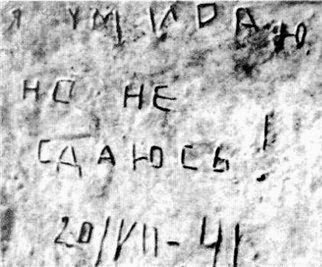 Главный персонаж этого рассказа пулемётчик. Он был смелый и не жадный.Этот рассказ учит нас быть смелыми и заботиться о своих товарищах, даже в самом страшном бою.Главный персонаж этого рассказа пулемётчик. Он был смелый и не жадный.Этот рассказ учит нас быть смелыми и заботиться о своих товарищах, даже в самом страшном бою.Рассказ А. Митяева «Подвиг солдата».Рассказ повествует о шести историях о войне, о солдатах, о их быте и сражениях.«Треугольное письмо»Молодой солдат Борис, миномётчик, пишет матери письмо, однако не успевает отправить, поскольку начинается бой. По пути его отряд попадает под обстрел, в тексте об этом сказано: Так и ехали миномётчики. Без происшествий. Артиллерийский обстрел, обстрел с самолёта — обычное дело на войне.Автор хотел показать, что риск на войне постоянен, и от солдат требуется большая храбрость.После боя, Борис хотел было написать, что произошло небольшое столкновение, но решил не добавлять это в письмо, потому что не хотел чтобы мать волновалась. Даже на войне, он не забывал о ней.«Серьги для ослика»Одно подразделение расположилось в горах в пещере, на очень хорошей позиции, но им не откуда было брать воду. Один из солдат смог приручить ослика приносить им воду, и тот приносил её сам, его даже не надо было вести. Ослика звали Яшка. Однажды ему прострелили уши, а он всё равно пошёл за водой. Уши ослика зажили, и ему в дырочки, как трофеи, солдаты в благодарность всунули два вражеских креста.Идея этого рассказа, в том что даже на войне, люди продолжали дружить, привязываться к животным, вспоминать о родных.«Длинное ружьё» Глеб Ермолаев, по своей воле пошёл на войну, добровольцем. Он хотел в разведку. Однако, надо было охранять участок границы от врагов. Ему выдали противотанковое ружьё, тяжёлое, с ним надо было сидеть в окопе, и уничтожить танк, иначе он всех солдат в окопах передавит или перестреляет. Глеб ходил жаловаться к капитану, чтобы тот его перевёл в разведку, но тот ответил что люди везде нужны. Глебу достался напарник, Семён Семёнович, низенький, маленький солдат, Глеб выкопал окоп, но в нём мог поместится только один человек, а бой как раз начался. Ему пришлось воевать без напарника, но он всё равно подбил танк, благодаря чему его отряд победил.Автор хотел сказать, что все виды войск важны и уважаемы.«Опасный суп»Боевой повар Никита Голов попал в перестрелку со своей полевой кухней. У него не было оружия, но он не растерялся: положив взрывчатку в чан от супа, он оставил полевую кухню на месте, а когда подошли немцы она взорвалась. За это его даже наградили медалью.«Отпуск на четыре часа»Рядового Плотникова отпустили на четыре часа в родную деревню. Однако, придя, он обнаружил что дома в деревне сгорели, разрушились. Он не нашёл там родных и знакомых. Только свою кошку. Однако он понадеялся что люди успели уйти. На обгоревшей печке он написал: Я живой. Дома вас не застал. Пишите.Рассказ о том, что даже в войну люди не отчаивались. Матери и родственники в тылу надеялись что солдаты живы, солдаты надеялись что живы их родные и знакомые на фронте и в тылу. Надежда помогала жить.«Кто брал Берлин»Рассказ о двух танкистах, боевых товарища, Букин и Бубукин. Говорится про то, как они дошли до Берлина, о том как сложно было сражаться на его тесных улицах, о том как вместе с другими взяли столицу Германии. И когда фашисты капитулировали, на стенах, на колоннах, солдаты писали свои имена. Из разных городов, областей, республик. Как написал автор: вся страна брала город Берлин.Рассказ показывает, что все мы одна страна, все мы братья.“ШЁЛ ПО УЛИЦЕ СОЛДАТ”Это – рассказ о солдате. О необыкновенном солдате. О человеке с оружием в руках и с красной звездой на шапке.Когда-то звали его красногвардейцем. Потом – красноармейцем. А сейчас зовут солдатом Советской Армии.Это – рассказ о герое. О необыкновенном герое. О человеке, который прошел тысячу трудных боев и выходил из них победителем. О человеке, который сто раз погибал и не погиб. О человеке, который защищал и сейчас защищает нашу страну от врагов.Это – рассказ о твоих дедах и отцах. Они были солдатами-героями.   Этот рассказ учит нас что надо беречь своих близких и друзей. Главный герой красногвардеец. Владимир Богомолов «Иван»Главный герой этой повести наш ровесник. Иван стал разведчиком после того, как побывал в лагере смертников и полагал, что пока он может приносить пользу на войне и бороться с фрицами, он не поедет учиться в Суворовское училище. За свою работу разведчиком в 11лет был награжден 2 орденами. Не раз переправлялся вплавь через Днепр, рискуя замерзнуть в воде, добывал необходимые сведения под видом «бездомного отрёпыша» в тылу у немцев. Несмотря на тщательность подготовки операций он был схвачен и после долгих пыток расстрелян.Смекалистость, ответственность, храбрость и мужество этого ребенка поражает и учит нас героизму, укрепляет веру в могущество русского народа, его любовь к Родине.Константин Симонов «Малышка»Героиня рассказа 17-летняя Маруся во время Великой Отечественной войны была фельдшером на фронте, за крошечные руки и ноги и детский голосок её называли малышкой. После бомбежки, эвакуируя тяжело раненых в ближайший госпиталь, ей пришлось проехать более 40 километров стоя на подножке санитарной машины, трясясь по ухабам сельских дорог, держась замерзшими и обледеневшими руками за ручку кабины, так как уступила место в кабине тяжело раненому бойцу.Она пела вместе с ранеными Катюшу, чтобы отвлечь людей от нестерпимой боли.Образ девушки-это образ героической русской женщины, которая и на ходу коня остановит и в избу горящую войдет. Её поступок заставляет задуматься о роли каждого из нас в жизнях и судьбах других. Умение жертвовать, отказываться от чего-то во имя других восхищает и хочется взять пример с таких людей.